ZPRÁVA Z MÍSTNÍHO ÚKLIDU 2024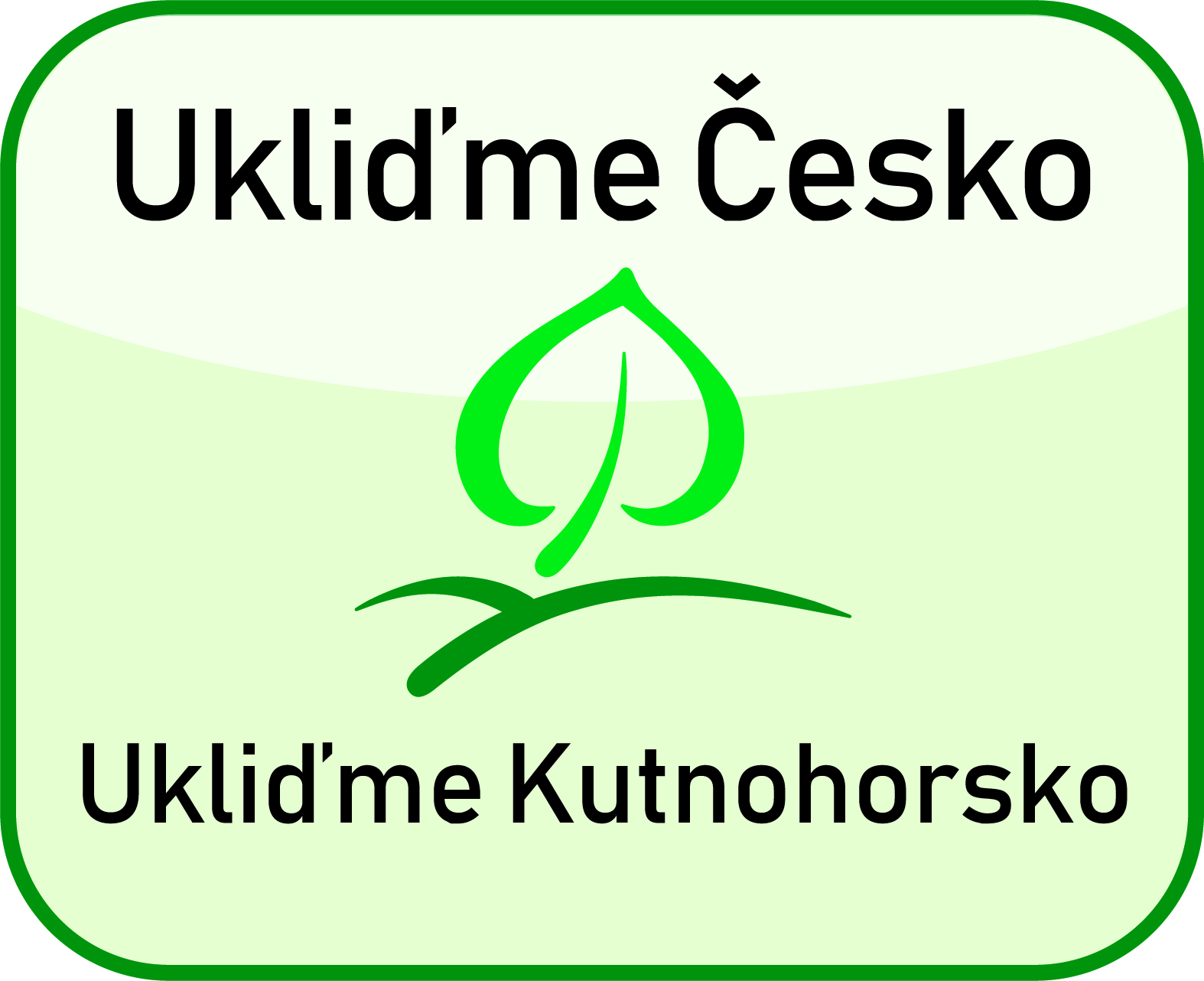 Děkujeme za zaslání Vaší zprávy na info@lipaprovenkov.cz a těšíme se na Vaši účast v dalším ročníku!MAS Lípa pro venkov z.s. koordinátor akce Ukliďme Česko – Ukliďme KutnohorskoKDO UKLÍZEL?KDE SE UKLÍZELO?KDY SE UKLÍZELO?Kolik se zúčastnilo dobrovolníků CELKEM?do 18-ti let:nad 18 let:Kolik se vytřídilo odpadu? (stačí udat množství v pytlech)Kolik se vytřídilo odpadu? (stačí udat množství v pytlech)SměsnýPlastySkloPapírObjemný (např. pneu- počet ks): Co bylo pozitivní na celé akci?Co bylo pozitivní na celé akci?Co bylo na akci negativní?Co bylo na akci negativní?Vaše doporučení pro další ročník?Vaše doporučení pro další ročník?Vámi zjištěné problémové lokality/ černé skládky:Vámi zjištěné problémové lokality/ černé skládky:Poznámky k odpadu, třídění a průběhu  akce:Poznámky k odpadu, třídění a průběhu  akce: